Chi đoàn trường MN Hoa Sữa tham gia “ ĐẠI HỘI ĐẠI BIỂU HỘI LHTN VIỆT NAM PHƯỜNG SÀI ĐỒNG” lần thứ VII, nhiệm kỳ 2024-2029Sáng ngày 11/05/2024, Hội LHTN Việt Nam Phường Sài Đồng đã tổ chức thành công Đại hội Đại biểu Hội LHTN Việt Nam Phường Sài Đồng lần thứ VII, nhiệm kỳ 2024 - 2029 với sự góp mặt của 79 đại biểu chính thức và các vị đại biểu, khách mời đến từ các khối đoàn thể.Đến dự với Đại Hội, đoàn viên chi đoàn nhà trường rất vinh dự được dự lễ dâng hương tại Đài tưởng niệm liệt sỹ phường Sài Đồng. Đây là một hoạt động rất ý nghĩa , tưởng nhớ công lao to lớn của các Anh hùng liệt sỹ; Đồng thời nhằm giáo dục đạo lý “Uống nước nhớ nguồn”, truyền thống yêu nước, lòng tự hào dân tộc cho thế hệ trẻ.Chúc mừng chi đoàn nhà trường được tặng Giấy khen Chi đoàn có thành tích xuất sắc trong công tác tại Hội và phong trào thanh niên nhiệm kỳ 2019-2024Chúc mừng đ/c Nguyễn Thị Huyền - Bí thư chi đoàn nhà trường được khen thưởng cá nhân HTXS nhiệm vụChúc mừng thành tích của chi đoàn nhà trường. Đây là phần thưởng vinh dự ghi nhận sự cố gắng và đóng góp của chi đoàn nhà trường và cũng là động lực to lớn để chi đoàn nhà trường phấn đấu xây dựng ngày càng phát triển vững mạnh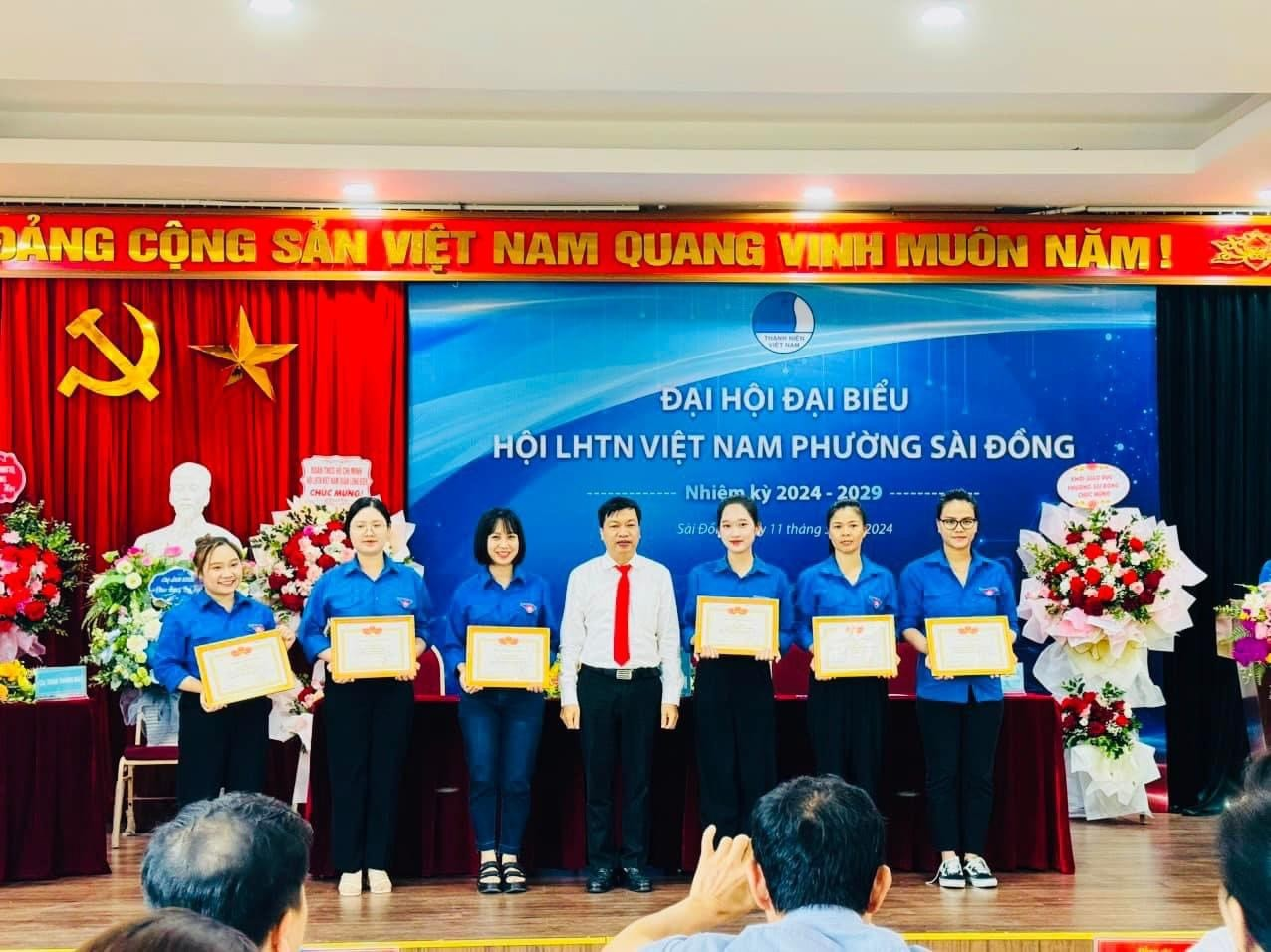 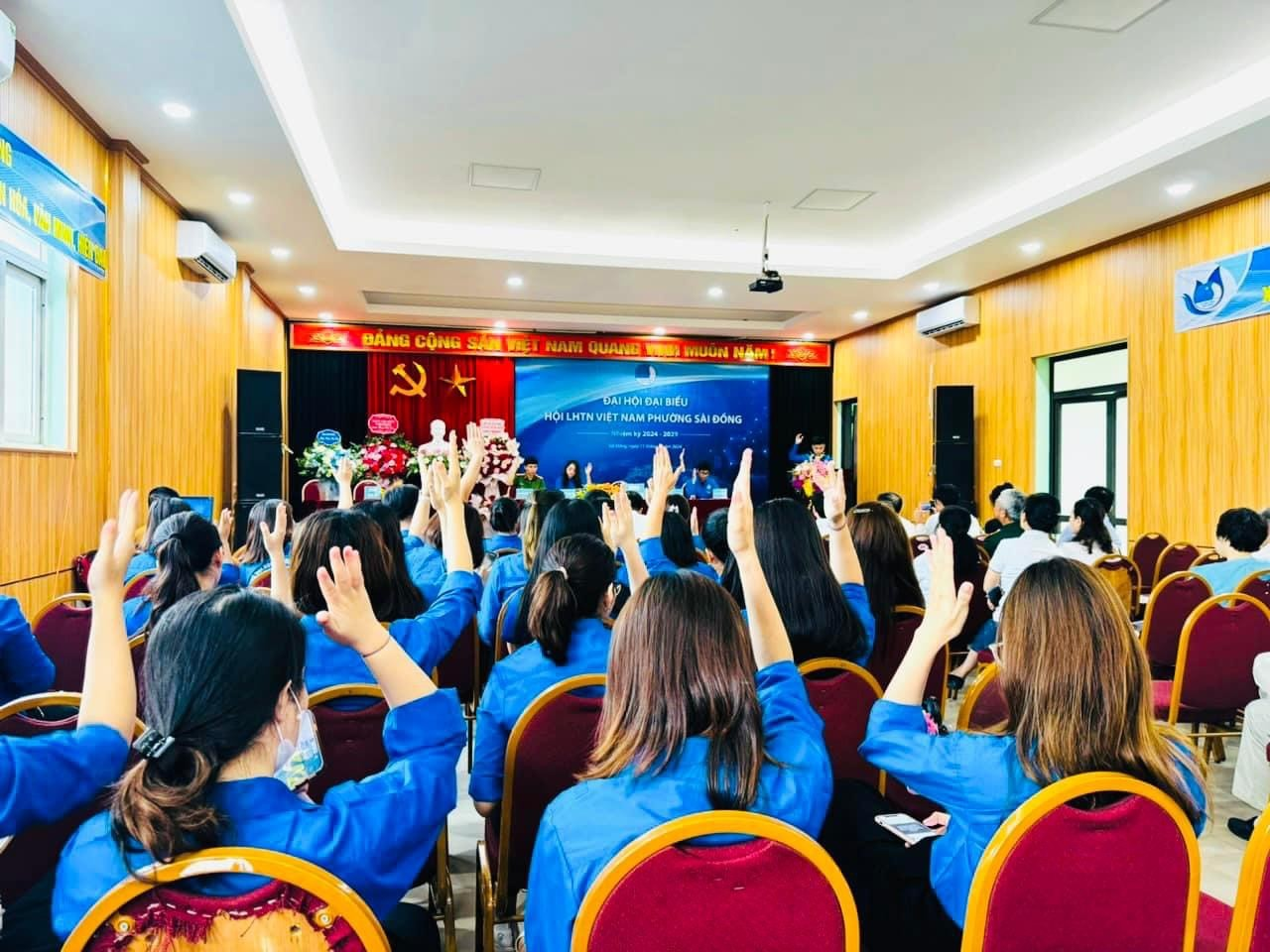 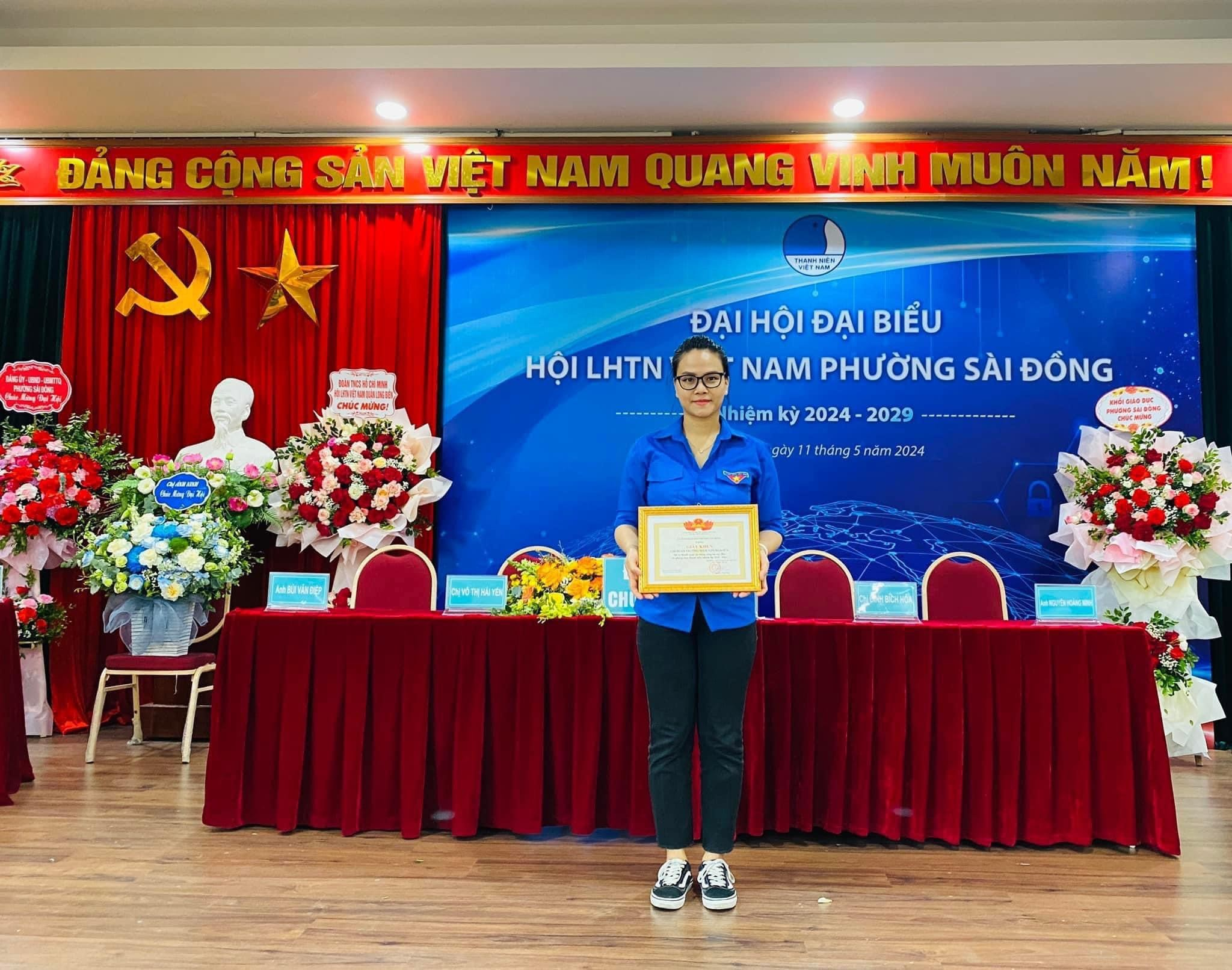 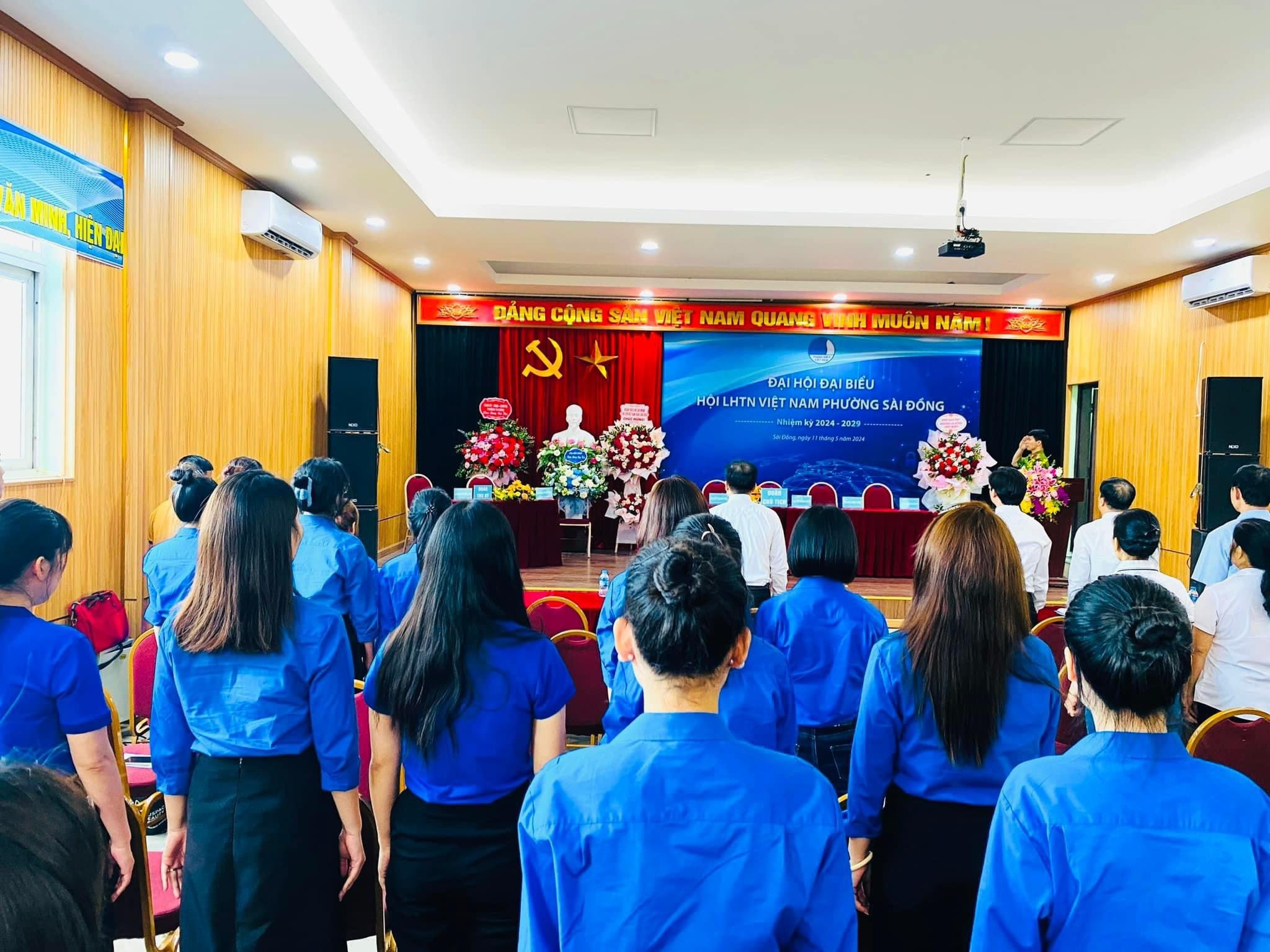 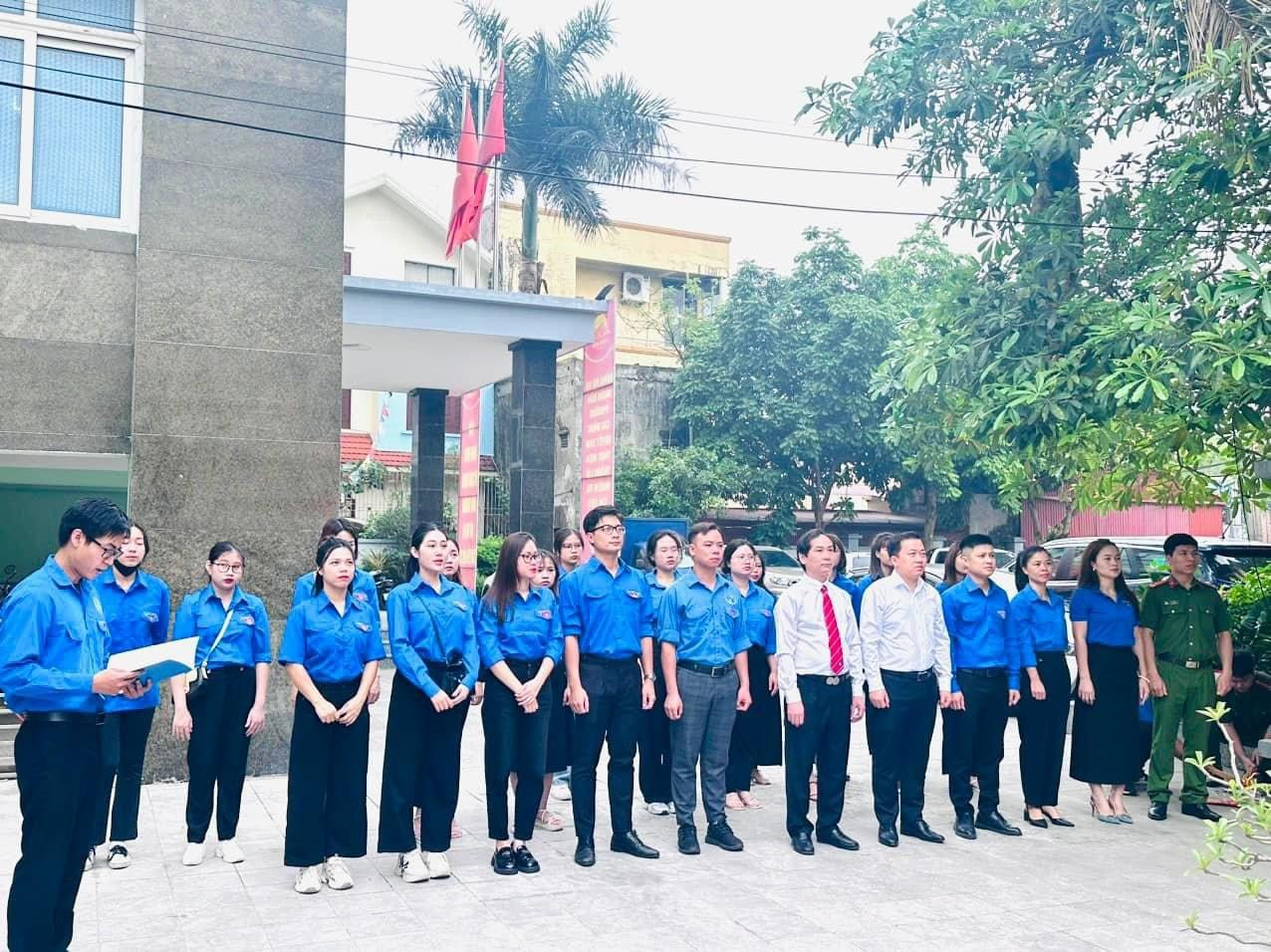 